TOWN OF       HARWICH 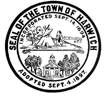 732 Main Street Harwich, MA 02645 PHONE (508)-430-7538     FAX (508)430-7531 HARWICH CONSERVATION COMMISSION - MEETING AGENDA TOWN HALL – GRIFFIN ROOM WEDNESDAY – AUGUST 2, 2023 – 6:30 PM *Public may attend the meeting in person, access the meeting on Channel 18 (Broadcasting Live), or can login to the meeting remotely using the following login information* Conservation Commission
Aug 2, 2023, 6:30 – 8:30 PM (America/New_York)
Please join my meeting from your computer, tablet or smartphone.
https://meet.goto.com/152388997
You can also dial in using your phone.
Access Code: 152-388-997
United States: +1 (224) 501-3412
Get the app now and be ready when your first meeting starts:
https://meet.goto.com/install6:30 PM Call to Order All hearings shall be subject to discussion, taking of testimony, review of submitted and documents which may result in a vote being taken to approve or deny a project; or to issue a continuance to a time and date certain to receive and review further information as needed. Pledge of AllegianceThe following applicants have filed a Notice of Intent Town of Harwich, Skinequit Pond, Map 25. Proposed Alum treatment of pond. V & J Helfrich Realty Trust II, 33 Snow Inn Rd, Map 8, Parcel P3.  Proposed addition to existing single-family dwelling.Karen C. Argus Revocable Trust, 109 Riverside Drive, Map 4 Parcel A3-A2.  Proposed reconstruction of licensed dock, Bank Stabilization and dredging. The following applicants have requested a Certificate of Compliance:
Great Woods LLC, 7 Great Woods Rd, Map 104 Parcel E8-1-2, SE32-2371. Removal of parking area, installation of walkway, beach modifications. Sophie Kurz, 1 & 3 Long View Ln, Map 104, Parcels N3-2 & N3-1, SE32-1899. Seasonal DockAnnouncementsJoint meeting with Select Board on August 7, and site visit on August 9 regarding 374 Main Street Property and the Draft Intermunicipal Agreement with Cape Cod Technical High School.Discussion and Possible VoteBells Neck Land Management Plan RevisionsMinutes7/19/23ANY OTHER BUSINESS WHICH MAY COME BEFORE THE COMMISSION 